3 – 4 КЛАССЫ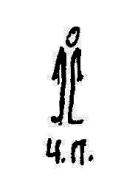 ГРУППОВЫЕ ВОЛЬНЫЕ УПРАЖНЕНИЯИ.п. – основная стойка.I.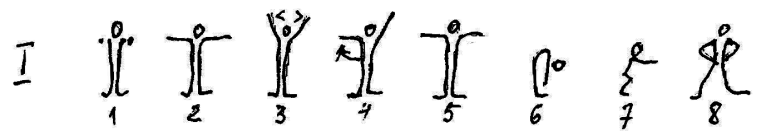 1 – руки вперёд;2 – руки в стороны;3 – дугами книзу руки вверх – наружу;4 – дугою внутрь правую руку в сторону;5 – дугою внутрь левую руку в сторону; 6 – наклон вперёд, пальцами коснуться пола;7 – присед, руки  вперёд;8 – отставляя правую на шаг в сторону, встать, руки на пояс. 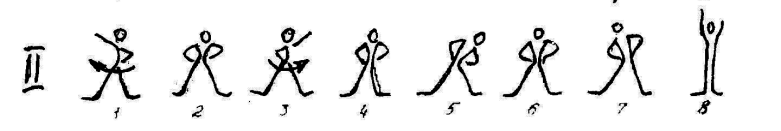 II.1 – поворот туловища направо, правую руку в сторону, ладонь кверху; 2 – стойка ноги врозь,  руки на пояс;3 – поворот туловища налево, левую руку в сторону, ладонь кверху;4 – стойка ноги врозь, руки на пояс;5 – наклон влево;6 – выпрямиться;7 – наклон вправо;8 – выпрямиться и приставить правую, руки вверх, ладонями вперёд.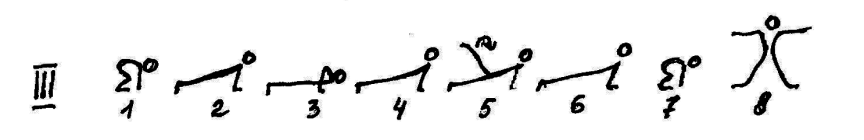 III.1 – упор присев;2 – упор лёжа;3 – упор лёжа согнув руки;4 – выпрямляя руки, упор лёжа;5 – мах правой назад;6 – приставить правую (левую);7 – толчком ног упор присев;8 – прыжком стойка ноги врозь, руки в стороны.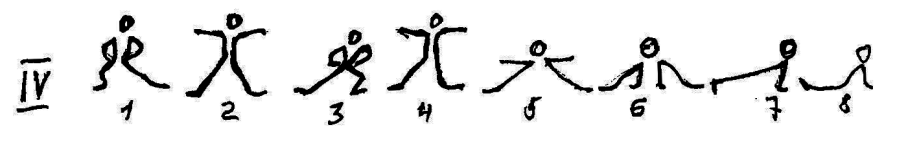 IY.1 – выпад вправо, руки на пояс;2 – стойка ноги врозь, руки в стороны;3 – выпад влево, руки на пояс;4 – стойка ноги врозь, руки в стороны;5 – наклон вперёд прогнувшись;6 – упор стоя согнувшись ноги врозь; 7 – толчком ног упор лёжа;8 – поворот направо (налево) кругом в сед. 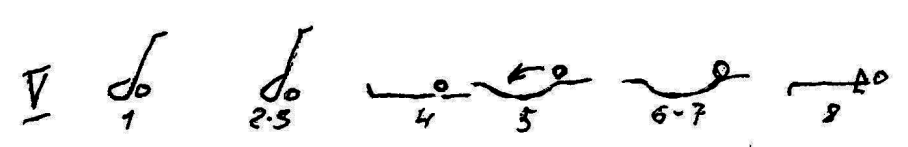 Y.     1 – перекат назад в стойку на лопатках;         2 – 3 – держать (0,5 балла);*        4 – лечь на спину, руки вверх;        5 – поворот направо (налево) кругом;         6 – прогнуться, руки в стороны (0,5 балла);           7 – держать;          8 – упор лёжа на согнутых руках.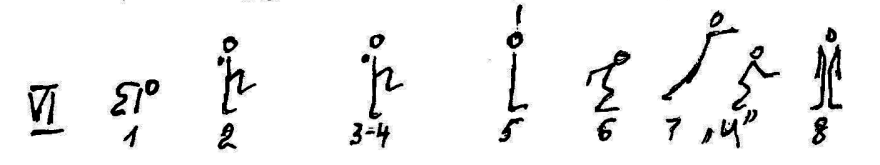 YI.1 – упор присев;2 – встать в равновесие на правой (левой), левую (правую) согнуть вперёд,  руки  в стороны;3 – 4 – держать (0,5 балла);5 – приставить левую (правую), руки вверх;6 – «старт пловца»; 7 – прыжок вверх прогнувшись, руки вверх – наружу;«и» – доскок (0,5 балла);8 – о.с.АКРОБАТИЧЕСКИЕ УПРАЖНЕНИЯ Выполняются 2 упражнения. Первое упражнение:  «Старт пловца» - два кувырка вперед – прыжок вверх прогнувшись ноги врозь.Второе упражнение: «Старт пловца» - кувырок вперед в упор присев ноги скрестно – поворот кругом в упоре присев – кувырок назад – прыжок вверх с поворотом на 180°.ГИМНАСТИЧЕСКИЕ ПРЫЖКИВыполняются 2 прыжка через гимнастического козла в ширину или коня поперёк с гимнастического мостика.  Минимальная высота  снаряда - . Первый прыжок: наскок в упор сидя на пятках – толчком ног перейти в упор присев – прыжок вверх прогнувшись.Второй прыжок: наскок в упор сидя на пятках – толчком ног перейти в упор присев - прыжок вверх прогнувшись ноги врозь.Примечание: за приземление ближе 1,2 м. от тела снаряда производится сбавка – 0,5 балла. 5 – 6 КЛАССЫГРУППОВЫЕ ВОЛЬНЫЕ УПРАЖНЕНИЯИ.п. – о.с.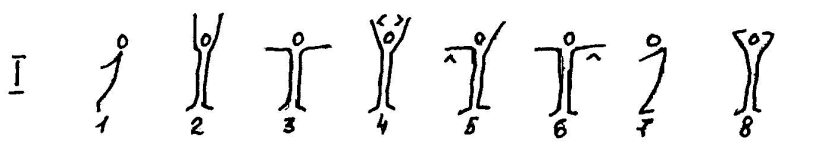 I.1 – встать на носки, руки назад;2 – руки вверх;3 – опускаясь на всю стопу, руки в стороны;4 – дугами книзу руки вверх – наружу;5 – дугою внутрь правую руку в сторону;6 – дугою внутрь левую руку в сторону;7 – наклон назад, руки в стороны;8 – выпрямиться, руки за голову. 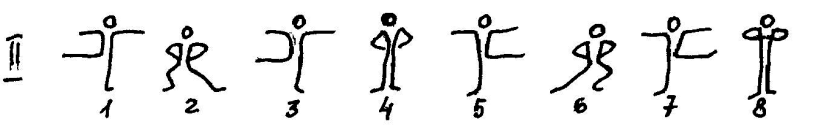 II.1 – правую ногу в сторону, руки в стороны;     2 – выпад вправо, руки на пояс;    3 – встать на левую, правую в сторону, руки в стороны;    4 – приставить правую, руки на пояс;   5 – левую в сторону, руки в стороны;   6 – выпад влево, руки на пояс;   7 – встать на правую, левую в сторону, руки в стороны;    8 – приставляя правую, руки перед грудью. 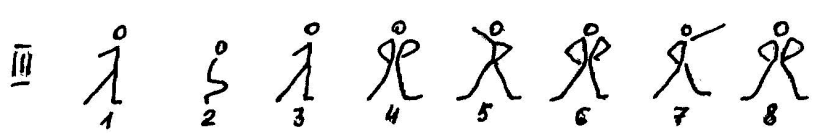 III.1 – правую назад на носок, руки в  стороны;2 – приставляя правую, полуприсед, руки вперёд;3 – встать, левую назад на носок, руки в стороны;4 – левую на шаг в сторону, руки на пояс;5 – поворот туловища направо, правую руку в сторону, ладонь вверх;6 – стойка ноги врозь, руки на пояс;7 – поворот туловища налево, левую руку в сторону, ладонь вверх;8 – стойка ноги врозь, руки на пояс.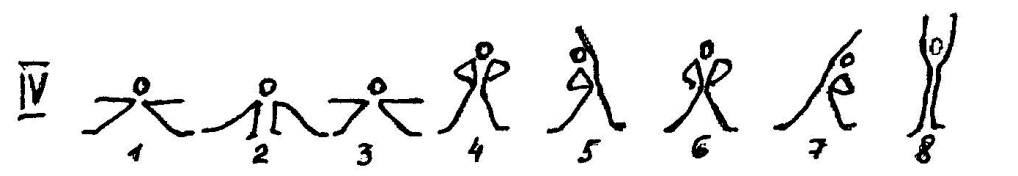 IY.1 – наклон вперёд прогнувшись, руки в стороны;2 – наклон вперёд, ладонями коснуться пола;3 – наклон вперёд прогнувшись, руки в стороны;4 – выпрямиться, , руки на пояс;5 – наклон вправо, левую руку вверх;6 – выпрямиться, руки на пояс;7 – наклон влево, правую руку вверх;8 – приставляя левую, выпрямиться, руки вверх, ладони вперёд.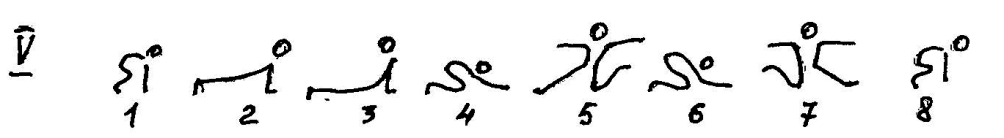 Y.1 – упор присев;2 – толчком ног, упор лёжа;3 – упор лёжа прогнувшись;4 – сед на пятках с наклоном вперёд;5 – стойка на левом колене, правую в сторону на носок, руки в cтороны;6 – сед на пятках с наклоном вперёд;7 – стойка на правом колене, левую в сторону на носок, руки в стороны;8 – упор присев; 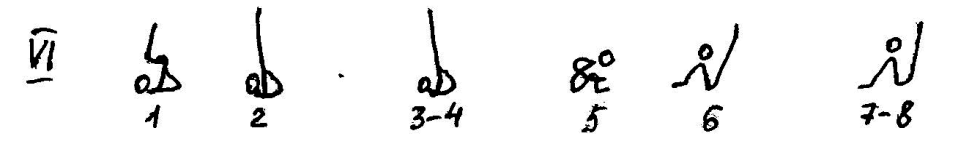 YI.1 – перекат назад в стойку на лопатках согнув ноги;2 – стойка на лопатках с прямыми ногами;3 – 4 – держать;5 – перекат вперёд в сед в группировке;6 – сед углом;7 – 8 - держать(0,5 балла). 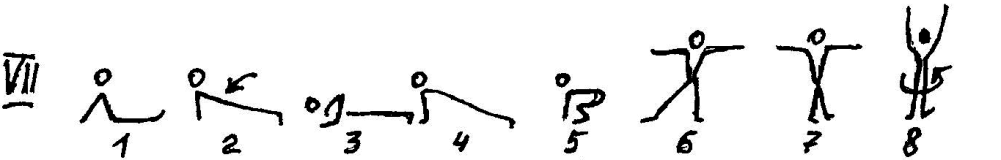 YII.1 – сед ;2 – поворот направо (налево) кругом в упор лёжа;3 – упор лёжа на согнутых руках;4 – выпрямить руки (отжаться) (0,5 балла);5 – упор присев;6 – встать, отставляя правую в сторону на носок, руки в стороны;7 – стойка скрестно правой;8 – поворот налево кругом и приставляя левую, руки вверх. 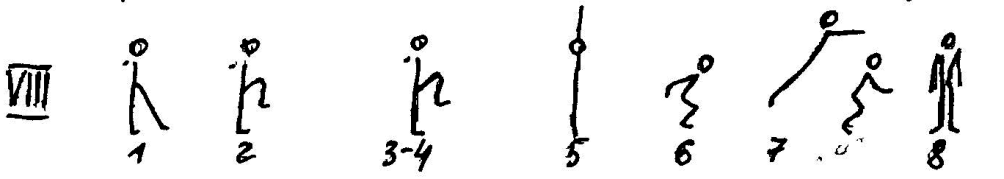 YIII.1 – руки в стороны, левую (правую) вперёд на носок;2 – равновесие на правой (левой), левую (правую) вперёд (не ниже 45), руки в стороны;3 – 4 – держать(0,5 балла);5 – приставляя левую (правую), руки вверх, встать на носки;6 – «старт пловца»;7 – прыжок вверх прогнувшись;«и» – доскок (0,5 балла);8 – о.с.АКРОБАТИЧЕСКИЕ УПРАЖНЕНИЯ Выполняются 2 упражнения. Первое упражнение: «Старт пловца» - кувырок вперед – прыжок вверх прогнувшись ноги врозь – кувырок вперед прыжком – прыжок вверх прогнувшись.Второе упражнение: «Старт пловца» - кувырок вперед прыжком - прыжок вверх с поворотом на 180° в упор присев – два кувырка назад – прыжок вверх с поворотом на 180°.ГИМНАСТИЧЕСКИЕ ПРЫЖКИВыполняются 2 прыжка через гимнастического козла в ширину или коня поперёк с гимнастического мостика. Минимальная высота снаряда – . Гимнастический мостик должен находиться не ближе 0,5 метра от переднего края снаряда.Первый прыжок: наскок в упор присев и прыжок вверх прогнувшись.Второй прыжок: наскок в упор присев  и  прыжок вверх прогнувшись ноги врозь.Примечание: за приземление ближе 1,2 м. от тела снаряда производится сбавка – 0,5 балла. 7 – 8 КЛАССЫГРУППОВЫЕ ВОЛЬНЫЕ УПРАЖНЕНИЯИ. п. – о.с. 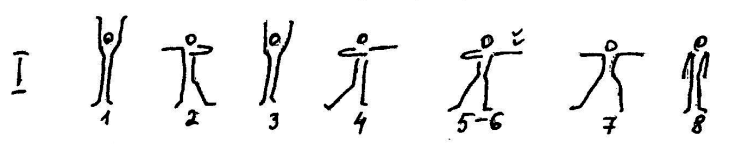 I.1 – дугами вперёд руки вверх;2 – левую в сторону на носок, руки  вправо;3 – приставляя левую, руки вверх;4 – правую в сторону на носок, руки влево;5 – 6 – круг руками книзу;7 – дугою книзу правую руку в сторону, стойка ноги врозь;8 – приставляя правую, руки вниз. 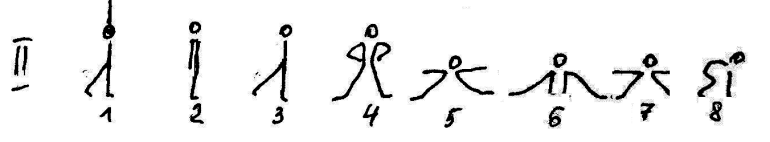 II.1 – правую назад, дугами вперёд руки вверх;2 – приставить правую, руки вниз;3 – левую назад, руки в стороны; 4 – отставляя левую на шаг в сторону, руки на пояс;5 – наклон вперёд прогнувшись, руки в стороны;6 – наклон вперёд; 7 – выпрямляясь, наклон вперёд прогнувшись, руки в стороны;8 – прыжком упор присев; 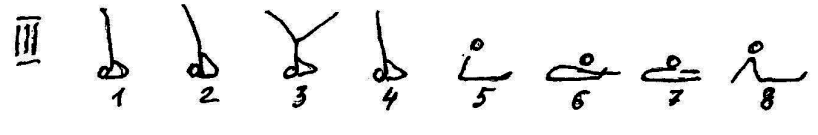 III.1 – перекат назад в стойку на лопатках; 2 – держать;3 – стойка на лопатках ноги врозь (фронтально);4 – соединить ноги;5 – перекат согнувшись в сед, руки в стороны (0,5 балла);6 – наклон вперёд;7 – держать;8 – сед.IY. 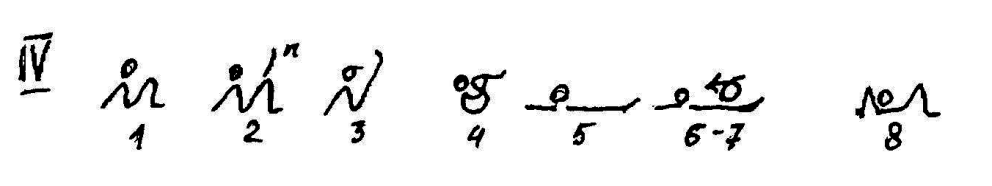 1 – сед согнув ноги;2 – правую вверх;3 – сед углом;4 – перекат на спину в группировке; 5 – выпрямиться, руки вверх;6 – 7 – перекат боком вправо прогнувшись;8 – согнуть ноги и руки. 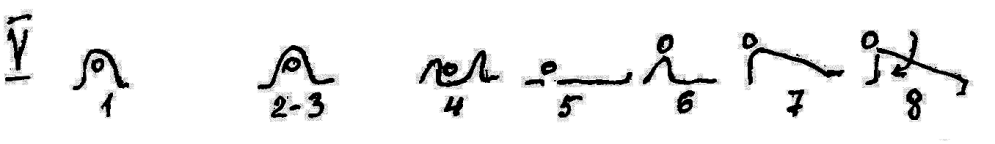 Y.1 – мост;2 – 3 – держать (0,5 балла);4 – опуститься на спину;5 – выпрямиться, руки вверх;6 – сед;7 – упор лёжа сзади прогнувшись;8 – поворот направо (налево) кругом в упор лёжа; 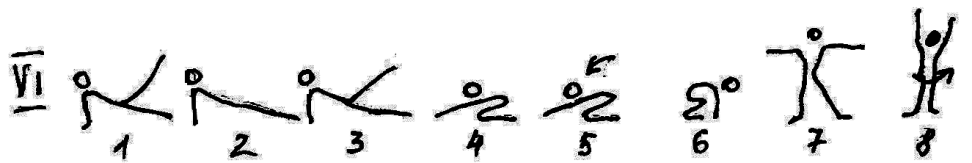 YI.1 – мах правой назад;2 – приставить правую;3 – мах левой назад;4 – сед на пятках с наклоном вперёд;5 – перекат боком вправо;6 – упор присев;7 – встать на правую, левую в сторону на носок, руки в стороны;8 – одноимённый поворот направо кругом и, приставляя левую, руки вверх.YII. 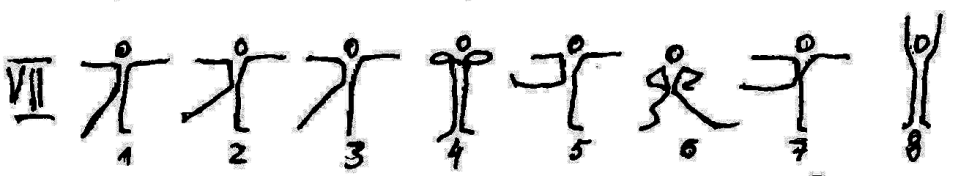 1 – встать, левую (правую) в сторону на носок, руки в стороны;2 – равновесие на правой (левой), левую (правую) в сторону (не ниже 45), руки стороны;3 – держать(0,5 балла);4 – приставить левую (правую), руки перед грудью;5 – правую в сторону, руки в стороны; 6 – выпад вправо, руки на пояс;7 – встать на левую, правую в сторону, руки в стороны;8 – приставляя правую, руки вверх. 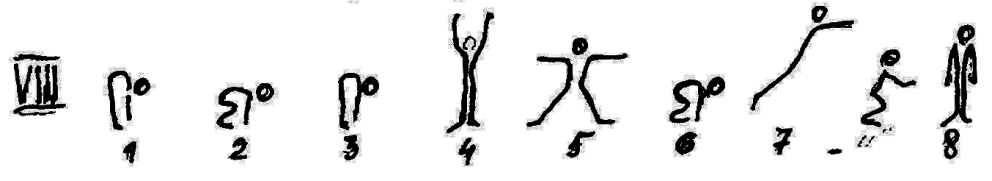 YIII.1 – наклон вперёд;2 – упор присев;3 – наклон вперёд;4 – выпрямиться, руки вверх;5 – прыжком стойка ноги врозь, руки в стороны;6 – прыжком упор присев;7 – прыжок вверх прогнувшись;«и» – «доскок» (0,5 балла);8 – о.с.АКРОБАТИЧЕСКИЕ УПРАЖНЕНИЯ Выполняются 2 упражнения.Первое упражнение: «Старт пловца» - кувырок вперед – кувырок вперед прыжком - прыжок вверх в группировке – кувырок вперед прыжком -  прыжок вверх с поворотом на 360°.Второе упражнение: Из стойки, руки вверх – два переворота в сторону («колеса») в стойку ноги врозь, руки в стороны – приставляя ногу, поворот спиной к направлению движения – кувырок назад - прыжок вверх с поворотом на 180º - кувырок вперед прыжком – прыжок вверх с поворотом на 360º.ГИМНАСТИЧЕСКИЕ ПРЫЖКИВыполняются 2  прыжка через гимнастического козла в ширину. Минимальная высота снаряда . Гимнастический мостик должен находиться не ближе 0,5 метра от переднего края снаряда.Первый прыжок: прыжок согнув ноги. Второй прыжок:  прыжок ноги врозь.Примечания: 1. За приземление ближе 1,5 м. от тела снаряда производится сбавка – 0,5 балла.2. Девушки могут выполнять два одинаковых прыжка ноги врозь.